Algebra II Classwork/Homework									11/7 or 11/8Graphing with tables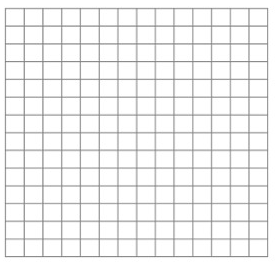 Warm-up: Fold a parabola following the directions projected.Work in your notebook today!  You will need graph paper.The reliable way to graph: make a table:An equation should work for any x you choose.  Try plugging in different values of x.  Then graph the points you found.Graph these in your notebook so that we can discuss them as a class:Graph y = xGraph y = x + 2Graph y = x2Graph y = x2 + 2What shapes did you get?  Make a hypothesis about why this happens.Some vocabulary:A parabola is the U-shaped graph that results from a quadratic equation.  It has a vertex, which occurs when the discriminant of the quadratic equation is zero.  The axis of symmetry is a line that passes through the vertex, so that points on opposite legs of the parabola are equidistant from the axis.Graph y = x2 – 8x + 15Graph y = 2x2 +12x + 13Graph y = -2xGraph f(x) = 4x + 4Graph y = -x2 – 4Identify the vertex and give the formula for the axis of symmetry for each parabola you graphed.Find -  for each quadratic function that you graphed.Make sure you finish all twelve of these questions as homework if not done in class.Need a review?  Check out:https://www.khanacademy.org/math/algebra/quadratics/quad-standard-form-alg1/v/graphing-a-parabola-using-roots-and-vertexxy-2-1012